SCIENCE DEPARTMENT PROFILE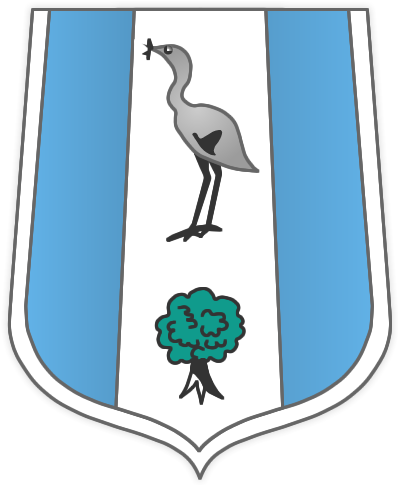 INFORMATION FOR CANDIDATES FOR THE POSITION OF SCIENCE TEACHERThe Science Department's personnel consists of seven full-time teaching staff within Science and two laboratory technicians.  All staff within the department take on lead contact and organisational roles for one or more of the many courses we run and they are involved in teaching.We occupy eight laboratories and four preparatory/resource areas.  These are situated on two floors with a connecting 'lift' to ease problems with transfer of apparatus.At KS5 we deliver 'A' Levels in OCR Biology, OCR Chemistry and OCR Physics.  Each subject is delivered in eight 34-minute lessons per week.  In addition to the A level courses, we also deliver BTEC Level 3 National Certificate in Applied Science.At KS4, students follow either AQA GCSE Combined Science: Trilogy or AQA GCSE Biology, Chemistry and Physics as part of our Triple Science course.  Students studying the Combined Science receive eight 34-minute lessons per week (4 double lessons) while students studying the separate Science GCSE’s receive 12 34-minute lessons per week (6 double lessons).At KS3 all students study our own in-house scheme of work (based on QCA) and complete a module of work every three to four weeks.  In Y7 and Y8, groups study Science for four 34-minute lessons per week and are taught by one teacher where possible. In Y9 groups study Science for six 34-minute lessons per week.In common with many areas of the Academy we have a modular approach to delivery of the National Curriculum and QCA requirements.  This offers students a consistency throughout their Science education at the Academy in addition to the benefits to assessment for learning available from modular courses.The department is very proud of the service provided to our students.  We combine experience with commitment and enthusiasm and set high standards for our students and ourselves.  We strive to develop the potential of our students and the specific but important marker of public examinations indicates a high level of success.  We have up-to-date facilities including 3 static interactive white boards and 5 static multimedia projectors with access to the Academy’s networked ICT resources.  This reflects the departments’ commitment to success and high standardsThe department is extremely fortunate to be served by outstanding technical support personnel.   Their responsibilities for the safe management, monitoring and preparation of resources, apparatus and all Science teaching and preparatory areas are carried out with competence and professionalism. In addition they perform many administrative tasks that enable the department to function with maximum efficiency including extensive record keeping and support with the department's aim to deliver ICT effectively within the curriculum./cont …………………………..We are seeking to employ an exciting, innovative, well-qualified teacher who will contribute to the continuing development of this forward-looking department.  Please state in your application the areas of the Science curriculum you are competent and qualified to teach in both KS4 and 5.  .Please feel free to contact Mr S Wilson or Mr R Ritchie, Joint Heads of Department for an informal talk if you have any queries.Thank you for your interest in this post.  We look forward to receiving your application.Applicants should note that an enhanced disclosure check via the Disclosure and Barring Service (DBS) is necessary for all Academy posts.In the interests of economy we will not be writing to all unsuccessful candidates and you should assume that if you have not heard from us within four weeks of the closing date you are not being called for interview.	Apr 19